CONSEJOCuadragésima octava sesión ordinaria
Ginebra, 16 de octubre de 2014INFORME SOBRE LAS ACTIVIDADES REALIZADAS EN LOS NUEVE PRIMEROS MESES DE 2014preparado por la Oficina de la Unión

Descargo de responsabilidad:  el presente documento no constituye
un documento de política u orientación de la UPOVÍndiceI.	COMPOSICIÓN DE LA UNIÓN	2Miembros	2Situación respecto de las distintas Actas del Convenio	2Estados/organizaciones que han iniciado el procedimiento para ser miembro de la Unión	2II.	SESIONES DEL CONSEJO Y DE SUS ÓRGANOS SUBSIDIARIOS	3Consejo	3Comité Consultivo	3Comité Administrativo y Jurídico, Comité Técnico, Grupos de trabajo técnico y Grupo de Trabajo sobre Técnicas Bioquímicas y Moleculares, y Perfiles de ADN en particular	5III.	CURSOS, SEMINARIOS, TALLERES, MISIONES, CONTACTOS IMPORTANTES	6Actividades individuales	6Curso de enseñanza a distancia	12iv.	RELACIONES CON ESTADOS Y ORGANIZACIONES	12V.	PUBLICACIONES	13ANEXO I:	Miembros de la UniónANEXO II:	Estudiantes inscritos en el curso de enseñanza a distancia de la UPOV (DL-205)Apéndice:	Siglas y abreviaturaI.	COMPOSICIÓN DE LA UNIÓNMiembros	Al 30 de septiembre de 2014, la Unión estaba formada por 72 miembros:  Albania, Alemania, Argentina, Australia, Austria, Azerbaiyán, Belarús, Bélgica, Bolivia (Estado Plurinacional de), Brasil, Bulgaria, Canadá, Chile, China, Colombia, Costa Rica, Croacia, Dinamarca, Ecuador, Eslovaquia, Eslovenia, España, Estados Unidos de América, Estonia, ex República Yugoslava de Macedonia, Federación de Rusia, Finlandia, Francia, Georgia, Hungría, Irlanda, Islandia, Israel, Italia, Japón, Jordania, Kenya, Kirguistán, Letonia, Lituania, Marruecos, México, Nicaragua, Noruega, Nueva Zelandia, Omán, Organización Africana de la Propiedad Intelectual, Países Bajos, Panamá, Paraguay, Perú, Polonia, Portugal, Reino Unido, República Checa, República de Corea, República de Moldova, República Dominicana, Rumania, Serbia, Singapur, Sudáfrica, Suecia, Suiza, Trinidad y Tabago, Túnez, Turquía, Ucrania, Unión Europea, Uruguay, Uzbekistán y Viet Nam.Situación respecto de las distintas Actas del Convenio	Al 30 de septiembre de 2014, 52 miembros estaban obligados por el Acta de 1991.	Al 30 de septiembre de 2014, un miembro estaba obligado por el Acta de 1961 modificada por el Acta de 1972 y 19 miembros estaban obligados por el Acta de 1978. 	En el Anexo I figura la situación de los miembros de la Unión en relación con las distintas Actas del Convenio al 30 de septiembre de 2014.Estados/organizaciones que han iniciado el procedimiento para ser miembro de la Unión	De conformidad con lo dispuesto en el artículo 34.3) del Acta de 1991 “antes de depositar su instrumento de adhesión, todo Estado que no sea miembro de la Unión o cualquier organización intergubernamental solicitará la opinión del Consejo acerca de la conformidad de su legislación con las disposiciones del presente Convenio”.	Mediante una carta de fecha 6 de marzo de 2014, la Organización Regional Africana de la Propiedad Intelectual (ARIPO) solicitó el examen de la conformidad del proyecto de Protocolo de la ARIPO para la Protección de las Obtenciones Vegetales con el Acta de 1991 del Convenio de la UPOV.	El Consejo, en su trigésima primera sesión extraordinaria, celebrada en Ginebra el 11 de abril de 2014, examinó la conformidad del proyecto de Protocolo de la ARIPO para la Protección de las Obtenciones Vegetales con el Acta de 1991 del Convenio de la UPOV.	El Consejo adoptó las decisiones siguientes:	“a)	tomar nota del análisis expuesto en el presente documento [C(Extr.)/31/2];	“b)	tomar nota de que el texto de las letras “c)” y “d)” de los artículos 11, 12.1 y 3 y 19.6 del Anexo II del documento C(Extr.)/31/2 deberán ser “a)” y “b)” y que se debe eliminar la palabra “no” del artículo 27.5 de conformidad con el texto original del proyecto de Protocolo;	“c)	tomar una decisión positiva acerca de la conformidad el proyecto de Protocolo de la ARIPO para la Protección de las Obtenciones Vegetales con las disposiciones del Acta de 1991 del Convenio Internacional para la Protección de las Obtenciones Vegetales, lo que permite a:		“i)	los Estados Contratantes vinculados al Protocolo que no sean miembros de la Unión obligados por el Acta de 1991, y		“ii)	la ARIPO, en relación con los territorios de los Estados Contratantes vinculados al Protocolo,una vez que el proyecto de Protocolo se haya adoptado, sin modificaciones, y que el Protocolo esté en vigor, depositar sus instrumentos de adhesión al Acta de 1991;  y	“d)	autorizar al Secretario General a informar de esa decisión a la ARIPO.”II.	SESIONES DEL CONSEJO Y DE SUS ÓRGANOS SUBSIDIARIOSConsejo	El Consejo celebró su trigésima primera sesión extraordinaria el 11 de abril de 2014, bajo la presidencia de la Sra. Kitisri Sukhapinda (Estados Unidos de América), Presidenta del Consejo.  En dicha sesión, el Consejo:	a)	examinó la conformidad del proyecto de Protocolo de la ARIPO para la Protección de las Obtenciones Vegetales con el Acta de 1991 del Convenio de la UPOV (véase el párrafo 8 supra);	b)	aprobó la siguiente modificación del calendario de reuniones previstas para 2014 y la correspondiente revisión del documento C/47/8 Rev. “Calendario revisado de reuniones para 2014”:	CAJ/70	13 y 14 de octubre			(Grupo Asesor del Comité Administrativo y Jurídico:  14 y 17 de octubre)	c)	adoptó las respuestas a las preguntas frecuentes, que figuran en el Anexo del documento C(Extr.)/31/3;	d)	decidió crear una cuenta especial de la UPOV para financiar proyectos extrapresupuestarios acordados por el Consejo (Cuenta de proyectos) y transferir a esa cuenta el importe del fondo de reserva que supere el 15% de los ingresos totales del bienio 2012-2013;	e)	transmitió su reconocimiento al Órgano Rector del Tratado Internacional sobre los Recursos Fitogenéticos para la Alimentación y la Agricultura (ITPGRFA) por el agradecimiento manifestado a la UPOV en relación con el apoyo práctico que la Unión había prestado al ITPGRFA y el Consejo confirmó que mantendrá su compromiso con el apoyo mutuo.  En respuesta a una invitación del Órgano Rector a determinar, junto con el Secretario del ITPGRFA y la Secretaría de la Organización Mundial de la Propiedad Intelectual (OMPI), las posibles esferas de interrelación de los instrumentos internacionales del ITPGRFA, la OMPI y la UPOV, el Consejo decidió analizar la idea de elaborar una publicación conjunta sobre las cuestiones interrelacionadas en lo que concierne a la innovación y los recursos fitogenéticos y otras iniciativas apropiadas;	f)	tomó nota de la labor del Comité Consultivo en su octogésima séptima sesión, celebrada el 11 de abril de 2014, tal como se expone en el documento C(Extr.)/31/3;  y	g)	examinó y aprobó un borrador de comunicado de prensa.Comité Consultivo	El Comité Consultivo celebró su octogésima séptima sesión el 11 de abril de 2013, bajo la presidencia de la Sra. Kitisri Sukhapinda (Estados Unidos de América).  En esa sesión, además de realizar el examen preliminar de la proyecto de Protocolo de la ARIPO para la Protección de las Obtenciones Vegetales [véase el párrafo 9.a) supra], la preparación del calendario de reuniones y el comunicado de prensa, el Comité Consultivo:	a)	tomó nota de que se había recibido un correo electrónico de fecha 10 de abril de 2014 de la Association for Plant Breeding for the Benefit of Society (APBREBES), dirigido a la Oficina de la Unión, en el que se solicitaba participar en el Comité Consultivo para presentar los puntos de vista de la APBREBES sobre el proyecto de Protocolo de la ARIPO para la Protección de las Obtenciones Vegetales.  El Comité Consultivo recordó que en el documento UPOV/INF/19/1 “Reglas que rigen la concesión de la condición de observador ante los órganos de la UPOV a los Estados, las organizaciones intergubernamentales y las organizaciones internacionales no gubernamentales” se dispone lo siguiente:  “La Oficina de la Unión podrá invitar a Estados y a determinadas organizaciones a que participen como observadores cuando se aborde un punto del orden del día relativo al examen preliminar de su legislación a fin de que respondan a las preguntas formuladas por el Comité Consultivo, pero no estarán presentes durante los debates de su legislación.”  Señaló que se respondería a la APBREBES de conformidad con el documento UPOV/INF/19/1.  El Comité Consultivo observó además que se había recibido un correo electrónico de fecha 11 de abril de 2014 de la APBREBES, enviado a la Oficina de la Unión, en el que se solicitaba que se compartiera con los miembros de la Unión una carta abierta de la Alianza para la Revolución Verde en África (AFSA) dirigida a ellos.  El Comité Consultivo tomó nota de que se habían distribuido ejemplares de dicha carta;	b)	tomó nota de que, conforme a la evaluación de riesgos de la UPOV, no se había realizado ninguna auditoría interna de la UPOV en el año 2013 y que el plan de trabajo anual de la División de Auditoría y Supervisión Internas para 2014 no contemplaba una auditoría interna de la UPOV.  También tomó nota de la información que figura en los informes trimestrales de 2013 de la Comisión Consultiva Independiente de Supervisión (CCIS) (documentos WO/IAOC/28/2, WO/IAOC/29/2 y WO/IAOC/31/2) y en el informe anual 2012-2013 de la CCIS (documento WO/GA/43/5);	c)	acordó sustituir el título del punto habitual del orden del día por “Auditoría interna e informes de la Comisión Consultiva Independiente de Supervisión de la OMPI”;	d)	tomó nota de los planes de digitalización y publicación en el sitio web de la UPOV de importantes documentos que no se habían publicado en dicho sitio web;	e)	acordó el procedimiento de comprobación de las traducciones antes de su publicación en el sitio web de la UPOV;	f)	tomó nota de que los recursos de la Oficina de la Unión no habían permitido, hasta ahora, publicar en el sitio web de la UPOV la fecha de la concesión de la condición de observador en la lista de observadores ante los órganos de la UPOV;	g)	tomó nota de información relativa a los consultores a los que la UPOV recurrió en 2013;	h)	recomendó al Consejo la adopción de las respuestas a las preguntas frecuentes, que figuran en el Anexo del documento C(Extr.)/31/3, y solicitó a la Oficina de la Unión que redactara propuestas de preguntas y respuestas relativas a las siguientes cuestiones, basándose en las contribuciones de los miembros de la Unión:el Convenio de la UPOV no regula las condiciones de utilización de las variedades que no son objeto de la protección de derechos de obtentor;la posibilidad de los agricultores de subsistencia de intercambiar cantidades insignificantes o sin importancia de un producto alimenticio cosechado por otros bienes vitales dentro de la comunidad local;en virtud del sistema de la UPOV, los obtentores deciden las condiciones y las limitaciones a las que está sujeta la autorización de la explotación de sus variedades protegidas.  Por ejemplo, pueden permitir a los agricultores intercambiar semillas libremente dentro de la comunidad local;la presentación de información sobre la situación en la UPOV en lo que respecta al uso de técnicas moleculares, para un público más amplio, que incluya a los obtentores y el público en general;	i)	tomó nota de las novedades relativas al material de información y las bases de datos de descripciones de variedades;	j)	convino en invitar a la International Seed Federation (ISF), la Comunidad Internacional de Fitomejoradores de Plantas Ornamentales y Frutales de Reproducción Asexuada (CIOPORA) y CropLife International a dar detalles sobre los problemas que se plantean en la situación actual y las posibles soluciones que ofrecerían un sistema internacional de presentación de solicitudes, un programa de control de calidad de la UPOV y un sistema central para el examen de denominaciones de variedades, para someterlos al examen del Comité Consultivo en su octogésima octava sesión que se celebrará en octubre de 2014.  El Comité Consultivo convino además en invitar a la ISF, la CIOPORA y CropLife International a estar presentes en la parte pertinente de su octogésima octava sesión, para facilitar información complementaria en respuesta a las preguntas que formule el Comité Consultivo.  El Comité Consultivo solicitó a la Oficina de la Unión que facilite información pertinente sobre los sistemas internacionales de presentación de solicitudes del Organización Mundial de la Propiedad Intelectual (OMPI) en su octogésima octava sesión;	k)	convino en la división del curso DL-305 en dos cursos independientes, el DL-305-1 “Administración de los derechos de obtentor” y el DL-305-2 “Examen DHE” y aprobó el siguiente programa propuesto para los cursos de enseñanza a distancia en 2014 y 2015:Del 31 de marzo al 11 de mayo de 2014		Curso DL-305 completo (solo en inglés)Del 5 de mayo al 8 de junio de 2014		DL-205 (alemán, español, francés, inglés)Del 6 de octubre al 9 de noviembre de 2014		DL-205 (alemán, español, francés, inglés)Febrero/marzo de 2015		DL-305-1 (español, francés, inglés)Abril/mayo de 2015		DL-305-2 (español, francés, inglés)Octubre/noviembre de 2015		DL-205 (alemán, español, francés, inglés)	l)	recomendó al Consejo que transmita su reconocimiento al Órgano Rector del Tratado Internacional sobre los Recursos Fitogenéticos para la Alimentación y la Agricultura (ITPGRFA) por el agradecimiento manifestado por dicho Órgano en relación con el apoyo práctico que la UPOV ha prestado al ITPGRFA y confirme su compromiso de apoyo mutuo.  El Comité Consultivo pidió a la Oficina de la Unión que determine, junto con el Secretario del ITPGRFA y la Secretaría de la OMPI, las posibles esferas de interrelación de los instrumentos internacionales del ITPGRFA, la OMPI y la UPOV con miras a la elaboración de una publicación conjunta sobre las cuestiones interrelacionadas en los ámbitos de la innovación y los recursos fitogenéticos, y presente propuestas que se someterán al examen del Comité Consultivo en su octogésima octava sesión (véase el párrafo 9.e) supra);	m)	tomó nota de las novedades relativas al Comité Intergubernamental sobre Propiedad Intelectual y Recursos Genéticos, Conocimientos Tradicionales y Folclore (CIG) de la Organización Mundial de la Propiedad Intelectual (OMPI);	n)	tomó nota de las novedades relativas a la Organización Mundial del Comercio (OMC);	o)	tomó nota de que el Comité de Alto Nivel sobre Gestión de la Junta de los Jefes Ejecutivos del Sistema de las Naciones Unidas para la Coordinación (CEB) había señalado como una de las cuestiones prioritarias para el período 2013-2016 la necesidad de adoptar un enfoque común con respecto al seguro médico después de la separación del servicio (ASHI), con respecto a la gestión de fondos y la financiación de pasivos.  La Red de Presupuesto y Finanzas de la CEB ha creado un grupo de trabajo para examinar los posibles enfoques que puedan adoptarse con respecto a la financiación y la gestión de pasivos por prestaciones de seguro médico después de la separación del servicio y para presentar informes al respecto.  Se espera que el grupo de trabajo presente sus conclusiones en octubre de 2014.  El Comité Consultivo convino en posponer el debate sobre la financiación de las prestaciones a largo plazo para los empleados hasta disponer de las conclusiones del grupo de trabajo sobre la Red de Presupuesto y Finanzas de la CEB.  Acordó contemplar la posibilidad de crear un grupo de trabajo de la UPOV en ese momento;	p)	recordó que cualquier decisión relativa a fondos que superen el 15% de los ingresos totales para el futuro bienio se contemplará en su debido momento, de conformidad con el Reglamento Financiero y Reglamentación Financiera de la UPOV (documento UPOV/INF/4/3);	q)	recomendó al Consejo la creación de una cuenta especial de la UPOV para financiar proyectos extrapresupuestarios acordados por el Consejo (Cuenta de proyectos) y transferir a esa cuenta el importe del fondo de reserva que supere el 15% de los ingresos totales para el bienio 2012-2013 [véase el párrafo 9.d) supra];  y	r)	solicitó a la Oficina de la Unión que preparara un documento para someterlo a examen en su octogésima octava sesión que describa los posibles proyectos y pidió a los miembros de la Unión que formulen propuestas a la Oficina de la Unión.Comité Administrativo y Jurídico, Comité Técnico, Grupos de trabajo técnico y Grupo de Trabajo sobre Técnicas Bioquímicas y Moleculares, y Perfiles de ADN en particular	El CAJ celebró su sexagésima novena sesión el 10 de abril de 2014.  El TC celebró su quincuagésima sesión del 7 al 9 de abril de 2014.  El TC-EDC celebró reuniones los días 8 y 9 de enero y 
7 y 8 de abril de 2014.  El TWF celebró su cuadragésima quinta sesión en Marrakech (Marruecos), del 26 al 30 de mayo de 2014.  El TWO celebró su cuadragésima séptima sesión en Nairobi (Kenya), del 19 al 
23 de mayo de 2014.  El TWV celebró su cuadragésima octava sesión en Paestum (Italia), del 23 al 
27 de junio de 2014.  Antes de cada una de las sesiones de los TWP se realizó un taller preparatorio.	El TWA celebrará su cuadragésima tercera sesión en Mar del Plata (Argentina), del 17 al 
21 de noviembre de 2014.  El BMT celebrará su décimo cuarta sesión en Seúl (República de Corea), del 10 al 13 de noviembre de 2014.	En los documentos C/48/9 “Informe sobre la marcha de los trabajos del Comité Administrativo y Jurídico” y C/48/10 “Informe sobre la marcha de la labor del Comité Técnico, los Grupos de Trabajo Técnico y el Grupo de Trabajo sobre Técnicas Bioquímicas y Moleculares, y Perfiles de ADN en particular” figuran informaciones adicionales sobre la labor del CAJ, el TC y los TWP.III.	CURSOS, SEMINARIOS, TALLERES, MISIONES, CONTACTOS IMPORTANTESActividades individuales	El 8 de enero, en Ginebra, la Oficina recibió la visita de la Sra. Serin Kang, el Sr. Jien Hwang, el Sr. Seyoung Jung y el Sr. Eunyoun Im, cuatro alumnos de la Universidad Nacional de Gyeongsang, ciudad de Jinju (República de Corea), que realizaban investigaciones sobre la protección de las obtenciones vegetales. 	El 16 de enero, en Ginebra, la Oficina participó en una entrevista a la Sra. Liza Rubach, Auxiliar de Investigaciones del Instituto Universitario de Altos Estudios Internacionales y Desarrollo de Suiza (IHEID) en relación con el estudio sobre “Ginebra internacional” que están llevando a cabo conjuntamente el IHEID, la Universidad de Ginebra, la Escuela Politécnica Federal de Lausana (EPFL) y la Universidad de Lausana (Suiza). 	El 22 de enero, en Ginebra, la Oficina recibió la visita del Sr. Tejan-Cole, Asesor Jurídico de la Fundación de Tecnología Agrícola Africana (AATF), para analizar las novedades que se han producido en la AATF y la UPOV. 	El 24 de enero, en Ginebra, la Oficina participó en una reunión por vía electrónica (Internet) con representantes del Comité Ejecutivo del Proyecto Mundial de Semillas [integrado por la Organización de las Naciones Unidas para la Agricultura y la Alimentación (FAO), la ISF, la Asociación Internacional para el Ensayo de Semillas (ISTA), la Organización de Cooperación y Desarrollo Económicos (OCDE) y la UPOV] para examinar la marcha del Proyecto Mundial de Semillas.  Se celebraron reuniones adicionales por vía electrónica el 21 de febrero, el 10 de marzo, el 12 de mayo y el 30 de septiembre.	Del 28 al 31 de enero, en Edimburgo (Reino Unido), la Oficina asistió a las reuniones de los sistemas de semillas de la OCDE y presentó una ponencia acerca de las orientaciones de la UPOV sobre el uso de técnicas moleculares en el examen DHE, en el Grupo de Trabajo ad hoc de Expertos en Técnicas Bioquímicas y Moleculares.  La Oficina también participó en la Decimocuarta Reunión del Grupo de Trabajo Técnico sobre la Identidad y la Pureza de las Variedades. 	El 31 de enero, en Ginebra, la Oficina recibió la visita del Sr. Mohammed Al-Shabibi, Director de la Sección de Comercio Internacional del Ministerio de Agricultura y Pesca de Omán, para analizar la aplicación de la protección de las variedades vegetales en Omán y las posibles actividades de cooperación. 	Entre el 3 y el 7 de febrero, en Ginebra, la Oficina asistió a las partes pertinentes de la vigésima sexta sesión del Comité Intergubernamental sobre Propiedad Intelectual y Recursos Genéticos, Conocimientos Tradicionales y Folclore de la Organización Mundial de la Propiedad Intelectual (CIG de la OMPI). 	El 7 de febrero, en Ginebra, la Oficina se reunió con el Sr. Emmanuel Sackey, Examinador Principal de la Dirección de la Propiedad Industrial de la ARIPO, para analizar las novedades que se han producido en la ARIPO. 	Del 24 al 27 de febrero, en San Fernando de Henares (España), la Oficina ofreció conferencias en el curso nacional de formación para expertos en el examen DHE titulado “Armonización de los trabajos de distinción, homogeneidad y estabilidad de nuevas variedades para los centros acreditados por la OCVV, normativa española, de la UE y de la UPOV”.  El curso de formación fue organizado conjuntamente por la Oficina Española de Variedades Vegetales (OEVV), la Oficina Comunitaria de Variedades Vegetales (OCVV) de la Unión Europea y la UPOV y asistieron 43 participantes procedentes de España. 	Del 24 al 28 de febrero, en Pyeongchang (República de Corea), la Oficina participó en la tercera reunión del Comité Intergubernamental Especial de Composición Abierta para el Protocolo de Nagoya sobre Acceso a los Recursos Genéticos y Participación Justa y Equitativa en los Beneficios que se Deriven de su Utilización (ICNP-3). 	El 25 de febrero, en la sede de la OMC en Ginebra, la Oficina asistió a las sesiones pertinentes de la reunión del Consejo de los Aspectos de los Derechos de Propiedad Intelectual relacionados con el Comercio (Consejo de los ADPIC). 	El 27 de febrero, en Ginebra, la Oficina organizó una visita de estudio a la sede de la UPOV para el Groupement technique horticole de Genève (una asociación profesional suiza de horticultura) en el marco de la asamblea general ordinaria de la asociación. 	El 27 de febrero, en Putrajaya (Malasia), la Oficina ofreció conferencias, en una Sesión de sensibilización de alto nivel sobre la Armonización internacional del sistema de protección de las variedades vegetales, al Directorio de Variedades Vegetales de Malasia y los principales funcionarios de los ministerios pertinentes. 	El 3 de marzo, en Túnez (Túnez), al margen del Congreso de la AFSTA (véase el párrafo 30 infra), se celebró una reunión del Comité Ejecutivo del Proyecto Mundial de Semillas (FAO, ISF, ISTA, OCDE y UPOV). 	El 3 de marzo, en Túnez, la Oficina organizó junto con la ISTA y la OCDE un Taller previo al congreso sobre “Sistemas internacionales para crear un entorno propicio a la seguridad alimentaria y el desarrollo económico fortaleciendo al sector semillero”. 	El 4 de marzo de 2014, en Túnez, la Oficina visitó la Dirección General de protección y control de calidad de los productos agrícolas del Ministerio de Agricultura de Túnez. 	Del 4 al 7 de marzo, en Túnez, la Oficina participó en el Decimocuarto Congreso Anual de la Asociación africana de comercio de semillas (AFSTA). 	Del 5 al 7 de marzo, en Port Louis (Mauricio), la Oficina asistió a un taller acerca del Acuerdo sobre los ADPIC y las cuestiones que atañen a la P.I., organizado por la Organización Mundial del Comercio (OMC), donde presentó una ponencia sobre la protección de las variedades vegetales.  La Oficina también participó en consultas jurídicas con los funcionarios pertinentes, relativas a la parte V “Protección de las obtenciones vegetales” del proyecto de Ley de la Propiedad Industrial de Mauricio, y explicó el procedimiento de ingreso en la UPOV.  El 7 de marzo, la Oficina visitó el Instituto de Investigaciones en Caña de Azúcar (MSIRI) de Mauricio. 	El 10 de marzo, en Ginebra, la Oficina recibió la visita del Sr. Madoka Koshibe, expresidente de la Asociación de Semillas de Asia y el Pacífico (APSA) y presidente (Presidente del Consejo) de Mikado Kyowa Seed Co. Ltd., del Japón. 	El 18 y el 19 de marzo en Nitra (Eslovaquia), la Oficina asistió a una reunión del Consejo Administrativo de la OCVV y ofreció una conferencia sobre “Perspectiva y orientaciones de la UPOV en materia de semillas conservadas en finca”, en un Seminario Internacional en el que participaron obtentores eslovacos. 	El 24 de marzo, en Ginebra, la Oficina ofreció conferencias en un programa para un grupo de alumnos de doctorado de la Universidad Nacional Euroasiática L.N. Gumilyov de Kazajstán, organizado por la OMPI y la Universidad de Estudios Empresariales e Internacionales (UBIS).	Entre el 24 de marzo y el 4 de abril, en Ginebra, la Oficina participó en las partes pertinentes de la vigésima séptima sesión del CIG de la OMPI. 	El 25 de marzo, en Ginebra, la Oficina recibió la visita del Sr. Michael Turner, Consultor en Semillas, para analizar las últimas novedades relativas a la protección de las obtenciones vegetales en África y Asia. 	Del 25 al 27 de marzo, en Buenos Aires (Argentina), la Oficina asistió a la Asamblea General de la Organización Mundial de Agricultores (WFO) y pronunció un discurso en la sesión inaugural de dicha Asamblea General y presentó una ponencia en el taller “Capital Intelectual de los Agricultores:  innovación y práctica”.  También participó en el grupo de la sesión temática sobre innovación. 	Los días 1 y 2 de abril, en La Haya (Países Bajos), la Oficina asistió a la reunión anual general de la CIOPORA. 	Los días 14 y 15 de abril, en Yaundé (Camerún), la Oficina participó en sesiones informativas junto con 24 funcionarios de la Organización Africana de la Propiedad Intelectual (OAPI).  El objetivo de las sesiones informativas fue asistir a la OAPI en las cuestiones relativas al procedimiento para depositar el instrumento de adhesión al Convenio de la UPOV, explicar la labor de los órganos de la UPOV y los mecanismos de cooperación entre los miembros de la UPOV y ofrecer orientación sobre la aplicación del sistema de la UPOV.  	El 23 de abril, en Ginebra, la Oficina recibió la visita de la Sra. Margaret Munroe del Instituto Universitario de Altos Estudios Internacionales y Desarrollo (IHEID) de Suiza, en relación con sus investigaciones sobre la relevancia del paradigma de la innovación abierta para el desarrollo agrícola. 	El 29 de abril, en París (Francia), la Oficina asistió a una reunión del Grupo de Trabajo Técnico del Sistema de la OCDE de certificación del material forestal de reproducción destinado al comercio internacional y presentó una ponencia sobre la definición de variedad con arreglo al Convenio de la UPOV. 	El 7 de mayo, en Roma, en la sede de la FAO, la Oficina asistió a una reunión del Comité Ejecutivo del Proyecto Mundial de Semillas (FAO, ISF, ISTA, OCDE y UPOV) con representantes de Ghana y la República Unida de Tanzanía. 	El 13 de mayo, en la sede de Ginebra de las Naciones Unidas, la Oficina asistió a una recepción de reconocimiento al Directorio de la Fundación de las Naciones Unidas. 	El 15 y 16 de mayo, en Brisbane (Australia), en la Queensland University of Technology (QUT), el Sr. Doug Waterhouse, en nombre de la Oficina, impartió conferencias sobre la protección de las variedades vegetales en el sistema de la UPOV, en la quinta edición de la Maestría OMPI-QUT en Derecho de Propiedad Intelectual.  Asistieron al programa participantes de Australia, China, Fiji, Indonesia, Irán (República Islámica del), Nepal, Pakistán, República de Corea y Tailandia. 	El 20 de mayo, en Ginebra, la Oficina recibió la visita del Sr. Aamir Hasan, Director General de la Organización de la Propiedad Intelectual de Pakistán, para hablar sobre el sistema de la UPOV de protección de las variedades vegetales.	Del 26 al 28 de mayo, en Beijing (China), la Oficina participó en el Congreso Mundial de Semillas de 2014 de la ISF, donde presentó una ponencia sobre las novedades que se han producido en la UPOV, en el marco de la Reunión Pública del Comité de Obtentores.  También se invitó a la Oficina a asistir a una parte de la reunión del Comité de Propiedad Intelectual de la ISF, el 26 de mayo, para tratar la invitación de la UPOV a dar detalles sobre los problemas que se plantean en la situación actual y las posibles soluciones que ofrecerían un sistema internacional de presentación de solicitudes, un programa de control de calidad de la UPOV y un sistema central para el examen de denominaciones de variedades, a fin de someterlos al examen del Comité Consultivo en su octogésima octava sesión que se celebrará en octubre de 2014.  	El 27 de mayo, en Beijing, la Oficina se reunió con funcionarios del Ministerio de Agricultura y la Administración Estatal de Silvicultura (SFA) de China para tratar las novedades que se han producido en China y en la UPOV. 	El 5 y el 6 de junio, en Taskent (Uzbekistán), la Oficina asistió a una conferencia internacional “Sobre las principales reservas para la aplicación del programa alimentario en Uzbekistán”, donde presentó una ponencia sobre el sistema de la UPOV de protección de las variedades vegetales durante la IV Sesión de Trabajo “Introducción de conocimientos científicos y técnicos avanzados para aumentar la eficiencia y la productividad, el fitomejoramiento, la producción de semilla y el desarrollo de nuevas variedades de hortalizas y vid resistentes a enfermedades y mejorar sus propiedades útiles, sabor y calidad”.  Al margen de la conferencia, la Oficina se reunió con funcionarios del Ministerio de Agricultura y Recursos Hídricos para comentar la situación relativa a la protección de las obtenciones vegetales en Uzbekistán. 	El 10 de junio, en Ginebra, la Oficina recibió la visita del Sr. Paulin Edou Edou, Director General de la OAPI, quien depositó el instrumento de adhesión de su organización a la UPOV, por el que la OAPI pasó a ser el septuagésimo segundo miembro de la Unión el 10 de julio de 2014.  En esa ocasión, el Secretario General de la UPOV ofreció de un almuerzo al que asistieron representantes de la OAPI y representantes de las Misiones Permanentes en Ginebra de los Estados miembros de la OAPI. 	Del 10 al 13 de junio, en Zagreb (Croacia), la Oficina asistió a la reunión anual de los Sistemas de semillas de la OCDE, incluidas las reuniones del Grupo de Trabajo ad hoc de Expertos en Técnicas Bioquímicas y Moleculares para la Descripción y/o Identificación de Variedades del Grupo de Trabajo Técnico sobre la Identidad y la Pureza de las Variedades. 	El 11 de junio, en Ginebra, la Oficina recibió la visita de la Sra. Liz Francis, Directora de Dibujos y Modelos de Patentes y Protección de las Obtenciones Vegetales de la Oficina de Propiedad Intelectual de Nueva Zelandia, con quien examinaron las novedades que se han producido en Nueva Zelandia y la UPOV.	El 11 de junio, en la sede de la OMC en Ginebra, la Oficina asistió a las sesiones pertinentes de la reunión del Consejo de los Aspectos de los Derechos de Propiedad Intelectual relacionados con el Comercio (Consejo de los ADPIC). 	El 13 de junio en Ginebra, la Oficina recibió la visita del Sr. Eldiyor Toshmatov, Agregado, y el Sr. Elyorjon Hamraliev, Oficial Financiero de la Misión Permanente de Uzbekistán, para grabar una entrevista en video relativa a la Conferencia internacional “Sobre las principales reservas para aplicar el programa alimentario en Uzbekistán”, celebrada en Taskent, el 5 y el 6 de junio de 2014 (véase el párrafo 48). 	El 17 de junio, en Wageningen (Países Bajos), la Oficina ofreció una sesión de formación, de un día de duración, sobre la UPOV en el decimoséptimo Curso Internacional sobre Protección de las Variedades Vegetales, organizado por el Naktuinbouw.  Asistieron al curso los participantes de los países y la organización siguientes:  Albania, Bosnia y Herzegovina, Croacia, ex República Yugoslava de Macedonia, Ghana, India, Kenya, Nigeria, Senegal, Serbia, y Turquía y Unión Europea.  También asistió un participante de Kosovo.  Antes del curso, los alumnos participaron en el Curso de Enseñanza a Distancia DL-205 de la UPOV.  Se ofreció también a los participantes la posibilidad de mantener conversaciones bilaterales con representantes de la UPOV al final de la sesión de formación.  Se facilitó información a los participantes de ex República Yugoslava de Macedonia, Ghana, India, Kenya, Nigeria y Senegal. 	El 23 de junio, en la sede de la OMC en Ginebra, la Oficina presentó una ponencia sobre la “Protección de las Obtenciones Vegetales” en el Coloquio OMPI-OMC para docentes de propiedad intelectual.  Asistieron al Coloquio los participantes de los países siguientes:  Argentina, Bosnia y Herzegovina, Brasil, Bulgaria, China, Colombia, Egipto, Etiopía, Federación de Rusia, Filipinas, India, Kenya, Malasia, Malawi, Marruecos, México, Países Bajos, Senegal, Tailandia, Uzbekistán, Venezuela, Viet Nam y Zimbabwe.  También asistió un participante de Palestina.  	El 27 de junio, en la sede de la OMPI en Ginebra, la Oficina presentó una ponencia sobre “La protección de las variedades vegetales y la Unión Internacional para la Protección de las Obtenciones Vegetales (UPOV)” en el Curso de verano sobre propiedad intelectual de la OMPI y la Universidad de Ginebra (UNIGE).  Asistieron al Curso de verano OMPI-UNIGE participantes de Albania, Alemania, Armenia, Australia, Belarús, Brasil, Camerún, Canadá, China, Ecuador, Eslovaquia, Eslovenia, España, Estados Unidos de América, Federación de Rusia, Francia, Grecia, India, Islas Salomón, Italia, Japón, Letonia, Países Bajos, Panamá, Polonia, Reino Unido, República Checa, República de Corea, República Dominicana, Rumania, Suiza, Tailandia, Ucrania y Zimbabwe. 	Del 30 de junio al 2 de julio, en Seúl (República de Corea), la Oficina ofreció conferencias sobre la protección de las variedades vegetales en virtud del Convenio de la UPOV en el Curso de formación sobre “Protección de las variedades vegetales y examen DHE”, organizado por la Agencia de Cooperación Internacional de Corea (KOICA), en colaboración con el Servicio de Semillas y Variedades de Corea (KSVS).  Asistieron al curso participantes de Camboya, Egipto, Filipinas, Indonesia, Kenya, Myanmar, República Unida de Tanzanía y Uganda, y se les ofreció la oportunidad de participar en el Curso de la UPOV de enseñanza a distancia DL-205. 	Del 30 de junio al 2 de julio, en Alemania, tres miembros del personal de la UPOV visitaron la Oficina Federal de Variedades Vegetales de Alemania (Bundessortenamt) para mejorar su comprensión de los aspectos prácticos del examen DHE y la administración de los derechos de obtentor.  Los miembros del personal visitaron los centros de examen de Wurzen, Nossen y Hannover.	El 3 de julio, en Ginebra, la Oficina recibió la visita del Sr. Shakeel Bhatti, Secretario del Tratado Internacional sobre los Recursos Fitogenéticos para la Alimentación y la Agricultura (ITPGRFA), para tratar las posibles esferas de interrelación de los instrumentos internacionales pertinentes del Tratado Internacional, la OMPI y la UPOV con miras a la elaboración de una publicación conjunta sobre las cuestiones interrelacionadas en los ámbitos de la innovación y los recursos fitogenéticos y otras posibles iniciativas. 	El 3 de julio, en la sede de la Organización de las Naciones Unidas en Ginebra, la Oficina asistió a las Celebraciones del décimo aniversario de la entrada en vigor del Tratado Internacional sobre los Recursos Fitogenéticos para la Alimentación y la Agricultura. 	Entre el 7 y 9 de julio, en Ginebra, la Oficina participó en las partes pertinentes de la vigésima octava sesión del CIG de la OMPI. 	El 8 de julio, en Ginebra, la Oficina recibió la visita del Sr. Juan Carlos Castrillón, Ministro de la Misión Permanente del Ecuador en Ginebra, y de la Sra. Lilian Carrera, Directora Nacional de Protección de Obtenciones Vegetales del Instituto de la Propiedad Intelectual del Ecuador (IEPI), para tratar la organización de un seminario sobre la protección de obtenciones vegetales que se celebrará en Guayaquil (Ecuador), en octubre de 2014. 	El 9 de julio de 2014, en Kampala (Uganda), la Oficina participó en la 10K Seed Company Convening, organizada por la Alianza para la Revolución Verde en África (AGRA), donde presentó una ponencia titulada “Introducción a la UPOV:  valor añadido de la UPOV a la industria semillera en África”. 	El 10 de julio de 2014, en Kampala, la Oficina se reunió con funcionarios gubernamentales de la Oficina de Servicios de Registro de Uganda (URSB) para tratar las novedades relativas al proyecto de ley sobre los derechos de obtentor de Uganda. 	Del 9 al 11 de julio, en Roma, en la sede de la FAO, la Oficina asistió a la séptima sesión del Grupo de Trabajo Técnico Intergubernamental sobre los Recursos Fitogenéticos para la Alimentación y la Agricultura de la Comisión de Recursos Genéticos para la Alimentación y la Agricultura de la Comisión sobre Recursos Genéticos para la Alimentación y la Agricultura (CGRFA) de la FAO y presentó un informe de las actividades llevadas a cabo por la UPOV en relación con los recursos fitogenéticos.  El 10 de julio la Oficina celebró una actividad paralela titulada “UPOV: promoción del uso de los recursos genéticos en beneficio de la sociedad”. 	El 15 de julio, en Ginebra, la Oficina recibió la visita del Sr. Yehan Cui, Director de División de la Oficina de Protección de las Obtenciones Vegetales del Ministerio de Agricultura de China, con quien examinó las novedades que se han producido en China y la UPOV. 	El 16 de julio, en Roelofarendsveen (Países Bajos), la Oficina asistió a una reunión en la sede de la Oficina de Examen holandesa (Naktuinbouw), para examinar las novedades que se han producido en los Países Bajos y la UPOV. 	El 17 de julio, en Ginebra, la oficina recibió la visita de la Sra. Susan H. Bragdon, Representante de Alimentos y Sostenibilidad de la Oficina Cuáquera ante las Naciones Unidas (QUNO), el Sr. Geoffrey Hawtlin, Consejero Técnico Superior de la Secretaría del ITPGRFA y el Prof. Hartwig de Haen de la Universidad de Göttingen, para debatir el proyecto QUNO sobre la seguridad alimentaria, la propiedad intelectual y el comercio agrícola. 	El 24 de julio, en Ginebra, la Oficina participó en una entrevista a la Sra. Cathy Savioz, especializada en edición de contenidos de Internet y relaciones con los medios de comunicación, en referencia a un artículo sobre el sistema de protección de las obtenciones vegetales de la UPOV que se publicará en la revista Moneta. 	El 25 de julio, en Ginebra, la Oficina recibió la visita del Sr. Cheon Se-Chang, Director General, el Sr. Park Hyun-Soo, Director Adjunto Superior, y el Sr. Jin-O Yoo, Director Adjunto de la Oficina de Examen de Patentes 1 de la Oficina Surcoreana de Propiedad Intelectual (KIPO), para examinar el sistema de la UPOV para la protección de las obtenciones vegetales. 	El 7 de agosto, en Ginebra, la Oficina recibió la visita de la Sra. Flor García, Consejera de la Misión Permanente de Guatemala en la OMC, a fin de examinar el procedimiento de adhesión al Convenio de la UPOV. 	El 7 y el 8 de agosto, en Vientián (República Democrática Popular Lao), la Oficina participó en la Séptima Reunión Anual del Foro de Asia Oriental para la protección de las variedades vegetales (Foro EAPVP), donde presentó una ponencia sobre las “Novedades de la UPOV” y en el Simposio “El fitomejoramiento y la protección de los derechos de obtentor son claves para el desarrollo agrícola”, en el que expuso las ventajas del sistema de protección de las obtenciones vegetales con arreglo al Convenio de la UPOV y la relación entre el Convenio de la UPOV y los otros tratados internacionales.  Asistieron a estas reuniones participantes de los siguientes miembros de la Asociación de Naciones del Sudeste Asiático (ASEAN):  Brunei Darussalam, Camboya, Filipinas, Indonesia, Malasia, Myanmar, República Popular Democrática de Lao, Singapur, Tailandia y Viet Nam y también China, Japón y República de Corea.	Del 13 al 21 de agosto, en Tsukuba (Japón), la Oficina participó en el curso de formación “Sistema de control de la calidad de las semillas y plántulas para facilitar la distribución de semillas de alta calidad”, organizado por la Agencia Japonesa de Cooperación Internacional (JICA) en colaboración con el Gobierno del Japón, en el que ofreció conferencias sobre la protección de las obtenciones vegetales en virtud del Convenio de la UPOV.  Asistieron al curso participantes de Burkina Faso, Camboya, Etiopía, Indonesia, Kenya, Malasia, Myanmar, República Democrática Popular Lao, República de Moldova, Sri Lanka y Viet Nam, y se les ofreció la oportunidad de participar en el Curso de la UPOV de enseñanza a distancia DL-205.	El 18 de agosto, en Ginebra, la Oficina participó en una reunión por Internet con el Sr. Shakeel Bhatti, Secretario del ITPGRFA, y el Sr. Carsten Fink, Economista Jefe de la División de Economía y Estadística de la OMPI, con miras a la elaboración de una publicación conjunta sobre las cuestiones interrelacionadas en los ámbitos la innovación y los recursos fitogenéticos y otras posibles iniciativas. 	Del 25 al 29 de agosto, en la ciudad de México, la Oficina ofreció conferencias en el “Seminario sobre Protección al Derecho de Obtentor” y el “X Taller Internacional de Evaluación de la Distinción, Homogeneidad y Estabilidad (DHE) de Variedades Vegetales”.  Asistieron al seminario y el taller participantes de Brasil, Chile, Colombia, México y Paraguay. 	El 22 de agosto, en Kasaoka (Japón), la Oficina presentó una ponencia en el Centro Nacional de Semillas y Plántulas (NCSS) de la Estación Nishi Nihon sobre las novedades que se han producido en la UPOV.  Asistieron a la sesión expertos en el examen DHE de dicha estación. 	El 3 de septiembre, en Ginebra, la Oficina se reunió con el Prof. John Humphrey, Decano Administrativo de la Facultad de Derecho, y el Prof. Kamal Puri, Profesor de Propiedad Intelectual y Director de la Maestría OMPI-QUT en Derecho de la Propiedad Intelectual, Queensland University of Technology (QUT) de Brisbane (Australia). 	El 22 de septiembre, la Oficina participó en una teleconferencia con el Sr. Milan Kondic, la Sra. Valerie Erica Marechal y el Sr. Robert De Lescaille del Banco Mundial y la Corporación Financiera Internacional.  El Sr. Kondic informó sobre la elaboración del proyecto “Estudio Comparativo del Clima de Negocios en Agricultura” (Benchmarking the Business of Agriculture, BBA).	El 23 de septiembre, en Ginebra, la Oficina recibió la visita de la Sra. Susan H. Bragdon, Representante de Alimentos y Sostenibilidad, y el Sr. David Elliott, Auxiliar del Programa de Alimentos y Sostenibilidad y Cambio Climático de la Oficina Cuáquera ante las Naciones Unidas (QUNO), en relación con el procedimiento concesión de la condición de observador ante los órganos de la UPOV.	Los días 23 y 24 de septiembre, en París (Francia), la Oficina asistió a una Reunión del Grupo de Trabajo Técnico y a la reunión anual del Sistema de la OCDE para las semillas y plantas forestales.	Del 23 al 25 de septiembre, en Namur (Bélgica), la Oficina asistió a “Le Forum francophone de l’innovation”, organizado por la Organisation internationale de la Francophonie (OIF).  La Oficina presentó una ponencia titulada “Introducción a la UPOV” en el taller de innovación en la agricultura.	El 24 de septiembre, en Ginebra, la Oficina presentó una ponencia sobre la UPOV en una reunión de directores de oficinas de la propiedad intelectual de los países del Caribe, con la presencia de participantes de Antigua y Barbuda, Belice, Dominica, Granada, Haití, Jamaica, Saint Kitts y Nevis, Santa Lucía y Trinidad y Tabago.	El 25 de septiembre, en Ginebra, la Oficina recibió la visita del Sr. Regan Asgarali, Controlador (Ag.), y el Sr. Richard Aching, Director de Examen Técnico de la Oficina de la Propiedad Intelectual de Trinidad y Tabago, con quienes examinó las actividades de cooperación.	El 25 de septiembre, en Ginebra, la Oficina recibió la visita del Sr. Mir Yaqub Seyidov, Director de la Oficina de Patentes del Comité Estatal de Normalización, Metrología y Patentes de la República de Azerbaiyán, Representante ante el Consejo de la UPOV, y del Sr. Niyazi Rahimov, Director Administrativo Adjunto.  Los acompañaba el Sr. Ilya Gribkov, Administrador del Programa del Departamento para los Países en Transición y Países Desarrollados (TDC) de la OMPI.  La Oficina facilitó información sobre la UPOV, incluidos los aspectos legislativos.	El 26 de septiembre, en Ginebra, la Oficina recibió la visita del Sr. Twebaze Bemanya, Registrador General, la Sra. Judy Obitre-Gama, Secretaria del Consejo, y del Sr. Gilbert Agaba, Funcionario Superior de Registro, Derechos de Propiedad Intelectual de la Oficina de Servicios de Registro de Uganda (URSB), para examinar las últimas novedades que se han producido en relación con el proyecto de ley de protección de las obtenciones vegetales de Uganda.	El 29 de septiembre, en Ginebra, la Oficina recibió la visita del Sr. Berhanu Adello, Director General de la Oficina de la Propiedad Intelectual de Etiopía (EIPO), acompañado por el Sr. Kifle Shenkoru, Director de la División de Países Menos Adelantados de la OMPI, para examinar la situación de la protección de las obtenciones vegetales en Etiopía.	El 29 de septiembre, en Ginebra, la Oficina se reunió con el Sr. Maurice Batanga, Chef de service de la cooperation et des affaires juridiques de la OAPI, y examinó las últimas novedades que se han producido en la OAPI y la UPOV.	El 29 de septiembre, en Ginebra, la Oficina recibió la visita del Sr. Fernando António Dos Santos, Director General, y del Sr. Christopher Kiige, Director de la Propiedad Industrial de la ARIPO, para examinar las actividades de cooperación.	El 29 de septiembre, en Ginebra, la Oficina recibió la visita del Sr. Abdelhafiz Ibrahim Abdelmonim, Asesor Jurídico del Consejo para la Protección de los Derechos de Autor, Derechos Relacionados y Obras Artísticas y Literarias del Ministerio de Cultura del Sudán, y del Sr. Yasser Kbashi, Funcionario Ejecutivo de la Oficina Ejecutiva del Ministro, Ministerio de Cultura del Sudán.  La Oficina facilitó información sobre la UPOV, incluida la relativa a la protección de las obtenciones vegetales.	El 30 de septiembre, en Ginebra, la Oficina recibió la visita de la Sra. Grace Issahaque, Fiscal Principal del Estado (Ghana), y examinó las últimas novedades que se han producido en Ghana.Curso de enseñanza a distancia	Del 5 de mayo al 8 de junio de 2014 se impartió una sesión del curso de la UPOV de enseñanza a distancia DL-205 “Introducción al sistema de la UPOV de protección de las variedades vegetales en virtud del Convenio de la UPOV” en alemán, español francés e inglés.	Del 31 de marzo al 11 de mayo de 2014 se impartió una sesión del curso de la UPOV de enseñanza a distancia DL-305 “Examen de solicitudes de derechos de obtentor” en inglés.	En el Anexo II figura el detalle de la participación en dichos cursos de enseñanza a distancia.iv.	RELACIONES CON ESTADOS Y ORGANIZACIONES	La Oficina prestó asistencia sobre legislación en materia de protección de las obtenciones vegetales a los miembros siguientes:  Canadá, Colombia, República Dominicana y Singapur.	La Oficina facilitó información sobre los elementos necesarios para depositar un instrumento de adhesión al Acta de 1991 del Convenio de la UPOV a los miembros siguientes: Bélgica, Chile, Kenya y la OAPI.	La Oficina proporcionó asesoramiento y asistencia en relación con la elaboración de legislación para la protección de las variedades vegetales de conformidad con el Acta de 1991 del Convenio de la UPOV y/o sobre el procedimiento de adhesión al Convenio de la UPOV a países que podrían formar parte de la Unión.  A ese respecto, la Oficina entabló contacto con la ARIPO, Bosnia y Herzegovina, Brunei Darussalam, Camboya, Egipto, Guatemala, Malasia, Mauricio, Myanmar, Pakistán, República Unida de Tanzanía, Senegal, Tayikistán, Uganda y Zimbabwe.	La Oficina se reunió con representantes de varias organizaciones intergubernamentales para coordinar actividades u ofrecer información sobre la UPOV.  La Oficina participó en reuniones y debates con la ARIPO, la FAO, la ISTA, la OAPI, la OCDE, la OMC y la OMPI.	La Oficina participó en reuniones organizadas por las siguientes asociaciones profesionales a fin de mantenerse al tanto de la aplicación práctica de la protección de las obtenciones vegetales a escala regional y mundial:  AFSTA, APSA, CIOPORA e ISF. V.	PUBLICACIONES	La Oficina publicó:	a)	28 actualizaciones de la base de datos sobre variedades vegetales (PLUTO);	b)	la Trilogía de la UPOV (publicación 357) en francés e inglés, que incluye un Resumen (publicación 357.1) y las actas de las actividades siguientes:Simposio sobre el fitomejoramiento para el futuro (2011) (Publicación 357.2)Seminario sobre la protección de las variedades vegetales y la transferencia de tecnología: beneficios de la colaboración público-privada (2011) (Publicación 357.3)Simposio sobre las ventajas de la protección de las obtenciones vegetales para los agricultores y los productores (2012) (Publicación 357.4)c)	las actas del Seminario sobre variedades esencialmente derivadas, celebrado en Ginebra el 22 de octubre de 2013 (Publicación 358) en alemán, español, francés e inglés;d)	respuestas a las preguntas frecuentes (véase http://www.upov.int/about/es/faq.html);e)	las siguientes directrices de examen, que fueron aprobadas por el TC en su quincuagésima sesión, celebrada del 7 al 9 de abril de 2014:	Se invita al Consejo a tomar nota del presente informe.[Siguen los Anexos]C/48/3ANEXO IMIEMBROS DE LA UNIÓN30 de septiembre de 2014En el presente documento se da cuenta de la situación de los miembros de la Unión respecto de las distintas actas del Convenio, al 30 de septiembre de 2014 (véanse los artículos 31 y 32 del Convenio de 1961, el artículo 32.1) del Acta de 1978 y el artículo 34.2) del Acta de 1991).- 1ª línea:	Convenio Internacional para la Protección de las Obtenciones Vegetales de 2 de diciembre de 1961- 2ª línea:	Acta adicional de 10 de noviembre de 1972- 3ª línea: 	Acta de 23 de octubre de 1978- 4ª línea: 	Acta de 19 de marzo de 1991Total: 72 miembros[Sigue el Anexo II]C/48/3ANEXO II

PARTICIPACIÓN EN EL CURSO DE ENSEÑANZA A DISTANCIA DE LA UPOV (DL-205)PARTICIPACIÓN EN EL CURSO DE ENSEÑANZA A DISTANCIA DE LA UPOV (DL-305)La primera sesión del curso DL-305 (solo en inglés) se puso a disposición únicamente de los funcionarios de los miembros de la Unión que habían finalizado satisfactoriamente el curso DL-205.[Sigue el Apéndice]C/48/3APÉNDICESIGLAS Y ABREVIATURASTérminos de la UPOVSiglas[Fin del Apéndice y del documento]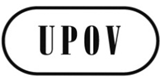 SC/48/3ORIGINAL:  InglésFECHA:  3 de octubre de 2014UNIÓN INTERNACIONAL PARA LA PROTECCIÓN DE LAS OBTENCIONES VEGETALESUNIÓN INTERNACIONAL PARA LA PROTECCIÓN DE LAS OBTENCIONES VEGETALESUNIÓN INTERNACIONAL PARA LA PROTECCIÓN DE LAS OBTENCIONES VEGETALESGinebraGinebraGinebra**TWPDocument No. 
No. du document 
Dokument-Nr. 
Nº del documentoEnglishFrançaisDeutschEspañolBotanical nameNEW TEST GUIDELINES / NOUVEAUX PRINCIPES DIRECTEURS D’EXAMEN / NEUE PRÜFUNGSRICHTILINIEN /
NUEVAS DIRECTRICES DE EXAMENNEW TEST GUIDELINES / NOUVEAUX PRINCIPES DIRECTEURS D’EXAMEN / NEUE PRÜFUNGSRICHTILINIEN /
NUEVAS DIRECTRICES DE EXAMENNEW TEST GUIDELINES / NOUVEAUX PRINCIPES DIRECTEURS D’EXAMEN / NEUE PRÜFUNGSRICHTILINIEN /
NUEVAS DIRECTRICES DE EXAMENNEW TEST GUIDELINES / NOUVEAUX PRINCIPES DIRECTEURS D’EXAMEN / NEUE PRÜFUNGSRICHTILINIEN /
NUEVAS DIRECTRICES DE EXAMENNEW TEST GUIDELINES / NOUVEAUX PRINCIPES DIRECTEURS D’EXAMEN / NEUE PRÜFUNGSRICHTILINIEN /
NUEVAS DIRECTRICES DE EXAMENNEW TEST GUIDELINES / NOUVEAUX PRINCIPES DIRECTEURS D’EXAMEN / NEUE PRÜFUNGSRICHTILINIEN /
NUEVAS DIRECTRICES DE EXAMENNEW TEST GUIDELINES / NOUVEAUX PRINCIPES DIRECTEURS D’EXAMEN / NEUE PRÜFUNGSRICHTILINIEN /
NUEVAS DIRECTRICES DE EXAMENNEW TEST GUIDELINES / NOUVEAUX PRINCIPES DIRECTEURS D’EXAMEN / NEUE PRÜFUNGSRICHTILINIEN /
NUEVAS DIRECTRICES DE EXAMENNLTWOTG/298/1Brazilian-jasmineBrasilijasminMandevilla Lindl., Dipladenia A. DC.NLTWOTG/299/1Funkia, Hosta, Plantain LilyFunkia, Hémérocalle du JaponFunkieHostaHosta Tratt.AUTWATG/300/1RhodesgrassHerbe de RhodesRhodesgrasHierba de RhodesChloris gayana KunthCNTWOTG/301/1LilacLilasFliederLilaSyringa L.CNTWFTG/302/1Litchi, LycheeLitchiLitschiLitchiLitchi chinensis Sonn.MXTWFTG/303/1VanillaVanillierVanille-PflanzeVainilla, XanathVanilla planifolia Jacks. REVISIONS OF TEST GUIDELINES / RÉVISIONS DE PRINCIPES DIRECTEURS D’EXAMEN ADOPTÉS / REVISIONEN ANGENOMMENER PRÜFUNGSRICHTLINIEN / REVISIONES DE DIRECTRICES DE EXAMEN ADOPTADAS REVISIONS OF TEST GUIDELINES / RÉVISIONS DE PRINCIPES DIRECTEURS D’EXAMEN ADOPTÉS / REVISIONEN ANGENOMMENER PRÜFUNGSRICHTLINIEN / REVISIONES DE DIRECTRICES DE EXAMEN ADOPTADAS REVISIONS OF TEST GUIDELINES / RÉVISIONS DE PRINCIPES DIRECTEURS D’EXAMEN ADOPTÉS / REVISIONEN ANGENOMMENER PRÜFUNGSRICHTLINIEN / REVISIONES DE DIRECTRICES DE EXAMEN ADOPTADAS REVISIONS OF TEST GUIDELINES / RÉVISIONS DE PRINCIPES DIRECTEURS D’EXAMEN ADOPTÉS / REVISIONEN ANGENOMMENER PRÜFUNGSRICHTLINIEN / REVISIONES DE DIRECTRICES DE EXAMEN ADOPTADAS REVISIONS OF TEST GUIDELINES / RÉVISIONS DE PRINCIPES DIRECTEURS D’EXAMEN ADOPTÉS / REVISIONEN ANGENOMMENER PRÜFUNGSRICHTLINIEN / REVISIONES DE DIRECTRICES DE EXAMEN ADOPTADAS REVISIONS OF TEST GUIDELINES / RÉVISIONS DE PRINCIPES DIRECTEURS D’EXAMEN ADOPTÉS / REVISIONEN ANGENOMMENER PRÜFUNGSRICHTLINIEN / REVISIONES DE DIRECTRICES DE EXAMEN ADOPTADAS REVISIONS OF TEST GUIDELINES / RÉVISIONS DE PRINCIPES DIRECTEURS D’EXAMEN ADOPTÉS / REVISIONEN ANGENOMMENER PRÜFUNGSRICHTLINIEN / REVISIONES DE DIRECTRICES DE EXAMEN ADOPTADAS REVISIONS OF TEST GUIDELINES / RÉVISIONS DE PRINCIPES DIRECTEURS D’EXAMEN ADOPTÉS / REVISIONEN ANGENOMMENER PRÜFUNGSRICHTLINIEN / REVISIONES DE DIRECTRICES DE EXAMEN ADOPTADASDETWATG/33/7Kentucky BluegrassPâturin des présWiesenrispe Poa de los pradosPoa pratensis L.ZATWATG/93/4GroundnutArachideErdnußCacahuete, ManíArachis L.HUTWVTG/166/4 Opium/Seed PoppyOEillette, PavotMohn, SchlafmohnAdormidera, Amapola, OpioPapaver somniferum L.DETWFTG/187/2Prunus RootstocksPorte-greffes de PrunusPrunus-UnterlagenPortainjertos de prunusPrunus L.NLTWVTG/198/2Chives, AsatsukiCiboulette, CivetteSchnittlauchCebollinoAllium schoenoprasum L.PARTIAL REVISIONS OF TEST GUIDELINES / RÉVISIONS PARTIELLES DE PRINCIPES DIRECTEURS D’EXAMEN ADOPTÉS /
TEILREVISIONEN ANGENOMMENER PRÜFUNGSRICHTLINIEN / REVISIONES PARCIALES DE DIRECTRICES DE EXAMEN ADOPTADASPARTIAL REVISIONS OF TEST GUIDELINES / RÉVISIONS PARTIELLES DE PRINCIPES DIRECTEURS D’EXAMEN ADOPTÉS /
TEILREVISIONEN ANGENOMMENER PRÜFUNGSRICHTLINIEN / REVISIONES PARCIALES DE DIRECTRICES DE EXAMEN ADOPTADASPARTIAL REVISIONS OF TEST GUIDELINES / RÉVISIONS PARTIELLES DE PRINCIPES DIRECTEURS D’EXAMEN ADOPTÉS /
TEILREVISIONEN ANGENOMMENER PRÜFUNGSRICHTLINIEN / REVISIONES PARCIALES DE DIRECTRICES DE EXAMEN ADOPTADASPARTIAL REVISIONS OF TEST GUIDELINES / RÉVISIONS PARTIELLES DE PRINCIPES DIRECTEURS D’EXAMEN ADOPTÉS /
TEILREVISIONEN ANGENOMMENER PRÜFUNGSRICHTLINIEN / REVISIONES PARCIALES DE DIRECTRICES DE EXAMEN ADOPTADASPARTIAL REVISIONS OF TEST GUIDELINES / RÉVISIONS PARTIELLES DE PRINCIPES DIRECTEURS D’EXAMEN ADOPTÉS /
TEILREVISIONEN ANGENOMMENER PRÜFUNGSRICHTLINIEN / REVISIONES PARCIALES DE DIRECTRICES DE EXAMEN ADOPTADASPARTIAL REVISIONS OF TEST GUIDELINES / RÉVISIONS PARTIELLES DE PRINCIPES DIRECTEURS D’EXAMEN ADOPTÉS /
TEILREVISIONEN ANGENOMMENER PRÜFUNGSRICHTLINIEN / REVISIONES PARCIALES DE DIRECTRICES DE EXAMEN ADOPTADASPARTIAL REVISIONS OF TEST GUIDELINES / RÉVISIONS PARTIELLES DE PRINCIPES DIRECTEURS D’EXAMEN ADOPTÉS /
TEILREVISIONEN ANGENOMMENER PRÜFUNGSRICHTLINIEN / REVISIONES PARCIALES DE DIRECTRICES DE EXAMEN ADOPTADASPARTIAL REVISIONS OF TEST GUIDELINES / RÉVISIONS PARTIELLES DE PRINCIPES DIRECTEURS D’EXAMEN ADOPTÉS /
TEILREVISIONEN ANGENOMMENER PRÜFUNGSRICHTLINIEN / REVISIONES PARCIALES DE DIRECTRICES DE EXAMEN ADOPTADASFRTWVTG/7/10  y documento TC/50/32PeaPoisErbseGuisante, ArvejaPisum sativum L.FRTWFTG/53/7 Rev.PeachPêcherPfirsichDurazno, MelocotoneroPrunus persica (L.) Batsch, Persica vulgaris Mill., Prunus L. subg. PersicaNL/FRTWVTG/61/7 Rev.Cucumber, GherkinConcombre, CornichonGurkePepino, PepinilloCucumis sativus L.NL/FRTWVTG/104/5 Rev.MelonMelonMeloneMelónCucumis melo L.MiembroFecha de la firmaFecha del depósito del instrumento de ratificación, aceptación, aprobación o adhesiónFecha de entrada en vigorAlbania-
-
-
--
-
-
15 de septiembre de 2005-
-
-
15 de octubre de 2005Alemania2 de diciembre de 1961
10 de noviembre de 1972
23 de octubre de 1978
19 de marzo de 199111 de julio de 1968
23 de julio de 1976
12 de marzo de 1986
25 de junio de 199810 de agosto de 1968
11 de febrero de 1977
12 de abril de 1986
25 de julio de 1998Argentina-
-
-
--
-
25 de noviembre de 1994
--
-
25 de diciembre de 1994
-Australia-
-
-
--
-
1 de febrero de 1989
20 de diciembre de 1999 -
-
1 de marzo de 1989
20 de enero de 2000Austria-
-
-
--
-
14 de junio de 1994
1 de junio de 2004-
-
14 de julio de 1994
1 de julio de 2004Azerbaiyán-
-
-
--
-
-
9 de noviembre de 2004-
-
-
9 de diciembre de 2004Belarús-
-
-
--
-
-
5 de diciembre de 2002-
-
-
5 de enero de 2003Bélgica2 de diciembre de 1961
10 de noviembre de 1972
23 de octubre de 1978
19 de marzo de 19915 de noviembre de 1976
5 de noviembre de 1976
-
-5 de diciembre de 1976
11 de febrero de 1977 
-
-Bolivia (Estado Plurinacional de)-
-
-
--
-
21 de abril de 1999
--
-
21 de mayo de 1999
-Brasil-
-
-
--
-
23 de abril de 1999
--
-
23 de mayo de 1999
-Bulgaria-
-
-
--
-
-
24 de marzo de 1998-
-
-
24 de abril de 1998Canadá-
-
31 de octubre de 1979
9 de marzo de 1992-
-
4 de febrero de 1991
--
4 de marzo de 1991
-
-Chile-
-
-
--
-
5 de diciembre de 1995
--
-
5 de enero de 1996
-China-
-
-
--
-
23 de marzo de 1999
--
-
23 de abril de 1999
-Colombia-
-
-
--
-
13 de agosto de 1996
--
-
13 de septiembre de 1996
-Costa Rica-
-
-
--
-
-
12 de diciembre de 2008-
-
-
12 de enero de 2009Croacia-
-
-
--
-
-
1 de agosto de 2001-
-
-
1 de septiembre de 2001Dinamarca26 de noviembre de 1962
10 de noviembre de 1972
23 de octubre de 1978
19 de marzo de 19916 de septiembre de 1968
8 de febrero de 1974
8 de octubre de 1981
26 de abril de 19966 de octubre de 1968
11 de febrero de 1977
8 de noviembre de 1981
24 de abril de 1998Ecuador-
-
-
--
-
8 de julio de 1997
--
-
8 de agosto de 1997
-Eslovaquia1-
-
-
--
-
-
12 de mayo de 2009-
-
1 de enero de 1993
12 de junio de 2009Eslovenia-
-
-
--
-
-
29 de junio de 1999-
-
-
29 de julio de 1999España-
-
-
19 de marzo de 199118 de abril de 1980
18 de abril de 1980
-
18 de junio de 200718 de mayo de 1980
18 de mayo de 1980
-
18 de julio de 2007Estados Unidos de América-
-
23 de octubre de 1978
25 de octubre de 1991-
-
12 de noviembre de 1980
22 de enero de 1999-
-
8 de noviembre de 1981
22 de febrero de 1999 Estonia-
-
-
--
-
-
24 de agosto de 2000-
-
-
24 de septiembre de 2000ex República Yugoslava de Macedonia-
-
-
-
-
-
4 de abril de 2011-
-
-
4 de mayo de 2011Federación de Rusia-
-
-
--
-
-
24 de marzo de 1998-
-
-
24 de abril de 1998Finlandia-
-
-
--
-
16 de marzo de 1993
20 de junio de 2001-
-
16 de abril de 1993
20 de julio de 2001Francia2 de diciembre de 1961
10 de noviembre de 1972
23 de octubre de 1978
19 de marzo de 19913 de septiembre de 1971
22 de febrero de 1975
17 de octubre de 1983
27 de abril de 20123 de octubre de 1971
11 de febrero de 1977
17 de marzo de 1983
27 de mayo de 2012Georgia-
-
-
--
-
-
29 de octubre de 2008-
-
-
29 de noviembre de 2008Hungría-
-
-
--
-
16 de marzo de 1983
1 de diciembre de 2002-
-
16 de abril de 1983
1 de enero de 2003Irlanda-
-
27 de septiembre de 1979
21 de febrero de 1992 -
-
19 de mayo de 1981
8 de diciembre de 2011-
-
8 de noviembre de 1981
8 de enero de 2012Islandia-
-
-
--
-
-
3 de abril de 2006-
-
-
3 de mayo de 2006Israel-
-
-
23 de octubre de 199112 de noviembre de 1979
12 de noviembre de 1979
12 de abril de 1984
3 de junio de 199612 de diciembre de 1979
12 de diciembre de 1979
12 de mayo de 1984
24 de abril de 1998Italia2 de diciembre de 1961
10 de noviembre de 1972
23 de octubre de 1978
19 de marzo de 19911 de junio de 1977
1 de junio de 1977
28 de abril de 1986
-1 de julio de 1977
1 de julio de 1977
28 de mayo de 1986
-Japón-
-
17 de octubre de 1979
--
-
3 de agosto de 1982
24 de noviembre de 1998-
-
3 de septiembre de 1982
24 de diciembre de 1998Jordania-
-
-
--
-
-
24 de septiembre de 2004-
-
-
24 de octubre de 2004Kenya-
-
-
--
-
13 de abril de 1999
--
-
13 de mayo de 1999
-Kirguistán-
-
-
--
-
-
26 de mayo de 2000-
-
-
26 de junio de 2000Letonia-
-
-
-
-
-
30 de julio de 2002-
-
-
30 de agosto de 2002Lituania-
-
-
-
-
-
10 de noviembre de 2003-
-
-
10 de diciembre de 2003Marruecos-
-
-
-
-
-
8 de septiembre de 2006-
-
-
8 de octubre de 2006México-
-
25 de julio de 1979
--
-
9 de julio de 1997
--
-
9 de agosto de 1997
-Nicaragua-
-

--
-
6 de agosto de 2001
--
-
6 de septiembre de 2001
-Noruega-
-
-
--
-
13 de agosto de 1993
--
-
13 de septiembre de 1993
-Nueva Zelandia-
-
25 de julio de 1979
19 de diciembre de 1991-
-
3 de noviembre de 1980
--
-
8 de noviembre de 1981
-Omán-
-
-
--
-
-
22 de octubre de 2009-
-
-
22 de noviembre de 2009Organización Africana de la Propiedad Intelectual-
-
-
--
-
-
10 de junio de 2014-
-
-
10 de julio de 2014Países Bajos2 de diciembre de 1961
10 de noviembre de 1972
23 de octubre de 1978
19 de marzo de 19918 de agosto de 1967
12 de enero de 1977
2 de agosto de 1984
14 de octubre de 199610 de agosto de 1968
11 de febrero de 1977
2 de septiembre de 1984
24 de abril de 1998Panamá-
-
-
--
-
23 de abril de 1999
22 de octubre de 2012-
-
23 de mayo de 1999
22 de noviembre de 2012Paraguay-
-
-
--
-
8 de enero de 1997
--
-
8 de febrero de 1997
-Perú-
-
-
--
-
-
8 de julio de 2011-
-
-
8 de agosto de 2011Polonia-
-
-
--
-
11 de octubre de 1989
15 de julio de 2003-
-
11 de noviembre de 1989
15 de agosto de 2003Portugal-
-
-
--
-
14 de septiembre de 1995
--
-
14 de octubre de 1995
-Reino Unido26 de noviembre de 1962
10 de noviembre de 1972
23 de octubre de 1978
19 de marzo de 199117 de septiembre de 1965
1 de julio de 1980
24 de agosto de 1983
3 de diciembre de 199810 de agosto de 1968
31 de julio de 1980
24 de septiembre de 1983
3 de enero de 1999República Checa-
-
-
--
-
-
24 de octubre de 2002-
-
1 de enero de 1993
24 de noviembre de 2002República de Corea-
-
-
--
-
-
7 de diciembre de 2001-
-
-
7 de enero de 2002República de Moldova-
-
-
--
-
-
28 de septiembre de 1998-
-
-
28 de octubre de 1998República Dominicana-
-
-
--
-
-
16 de mayo de 2007-
-
-
16 de junio de 2007Rumania-
-
-
--
-
-
16 de febrero de 2001-
-
-
16 de marzo de 2001Serbia-
-
-
--
-
-
5 de diciembre de 2012-
-
-
5 de enero de 2013Singapur-
-
-
--
-
-
30 de junio de 2004-
-
-
30 de julio de 2004Sudáfrica-
-
23 de octubre de 1978
19 de marzo de 19917 de octubre de 1977
7 de octubre de 1977
21 de julio de 1981
-6 de noviembre de 1977
6 de noviembre de 1977
8 de noviembre de 1981
-Suecia-
11 de enero de 1973
6 de diciembre de 1978
17 de diciembre de 199117 de noviembre de 1971
11 de enero de 1973
1 de diciembre de 1982
18 de diciembre de 199717 de diciembre de 1971
11 de febrero de 1977
1 de enero de 1983
24 de abril de 1998Suiza30 de noviembre de 1962
10 de noviembre de 1972
23 de octubre de 1978
19 de marzo de 199110 de junio de 1977
10 de junio de 1977
17 de junio de 1981
1 de agosto de 200810 de julio de 1977
10 de julio de 1977
8 de noviembre de 1981
1 de septiembre de 2008Trinidad y Tabago-
-
-
--
-
30 de diciembre de 1997
--
-
30 de enero de 1998
-Túnez-
-
-
--
-
-
31 de julio de 2003-
-
-
31 de agosto de 2003Turquía-
-
-
--
-
-
18 de octubre de 2007-
-
-
18 de noviembre de 2007Ucrania-
-
-
--
-
3 de octubre de 1995
19 de diciembre de 2006-
-
3 de noviembre de 1995
19 de enero de 2007Unión Europea-
-
-
--
-
-
29 de junio de 2005-
-
-
29 de julio de 2005Uruguay-
-
-
--
-
13 de octubre de 1994
--
-
13 de noviembre de 1994
-Uzbekistán-
-
-
--
-
-
14 de octubre de 2004-
-
-
14 de noviembre de 2004Viet Nam-
-
-
--
-
-
24 de noviembre de 2006-
-
-
24 de diciembre de 2006Sesión I, 2014:  mayo/junioSesión I, 2014:  mayo/junioSesión I, 2014:  mayo/junioCategoríaOrigen de los participantesNúmero de participantesCategoría 1Funcionarios de los miembros de la UniónArgentina, Brasil, China, Colombia, Costa Rica, Croacia, Eslovaquia, España, Estados Unidos de América, Estonia, Federación de Rusia, Francia, Hungría, Italia, Japón, Kenya, México, Paraguay, Polonia, República de Corea, Singapur, Trinidad y Tabago, Reino Unido y Uruguay.68Categoría 2Funcionarios de Estados observadores / organizaciones intergubernamentales / otrosCuba y República Unida de Tanzanía2Categoría 3OtrosAlemania, Chile, Estados Unidos de América, Francia, Países Bajos, Perú, Reino Unido y Singapur 8Categoría 4  Exención discrecional del pago de la tasa de inscripción para determinados participantesAlemania, Italia, Malasia y Suiza5TOTAL83InglésFrancésAlemánEspañolSession I, 2014:  Total por idioma562124Sesiones especiales de 2014 para: Origen de los participantesNúmero de participantes–	Curso internacional del Naktuinbouw sobre protección de las variedades vegetales (Países Bajos)Argelia, Chile, Cuba, Ecuador, Etiopía, India, Indonesia, Marruecos, Nigeria, Nueva Zelandia, Países Bajos, Perú, República Unida de Tanzanía, Serbia, Sri Lanka, Sudáfrica, Tailandia, Túnez y Zimbabwe31–	Curso de formación de la JICA sobre “Armonización internacional del sistema de protección de las variedades vegetales” (Japón)Burkina Faso, Camboya, Etiopía, Indonesia, Kenya, Malasia, Myanmar, República Democrática Popular Lao, República de Moldova, Sri Lanka y Viet Nam11–	Curso de formación de la Agencia Coreana de Cooperación Internacional (KOICA) sobre protección de las variedades vegetalesCamboya, Egipto, Filipinas, Indonesia, Kenya, Myanmar, República Unida de Tanzanía y Uganda12TOTAL54Sesión I, 2014:  marzo/mayoSesión I, 2014:  marzo/mayoSesión I, 2014:  marzo/mayoCategoríaOrigen de los participantesNúmero de participantesCategoría 1Funcionarios de los miembros de la UniónBrasil, Bulgaria, Canadá, Chile, Croacia, Eslovaquia, España, Estados Unidos de América, Estonia, Federación de Rusia, Italia, Kenya, Letonia, México, Nueva Zelandia, Países Bajos, Polonia, Reino Unido, Serbia y Suiza.82Categoría 4Futuros tutores remunerados3TOTAL85BMTGrupo de Trabajo sobre Técnicas Bioquímicas y Moleculares y Perfiles de ADN en particularCAJComité Administrativo y Jurídico DHEdistinción, homogeneidad y estabilidadDL-205Curso de enseñanza a distancia de la UPOV titulado “Introducción al sistema de la UPOV de protección de las variedades vegetales en virtud del Convenio de la UPOV”.DL-305Curso de enseñanza a distancia de la UPOV titulado “Examen de solicitudes de derechos de obtentor”OficinaOficina de la UniónTCComité TécnicoTC-EDCComité de Redacción AmpliadoTWAGrupo de Trabajo Técnico sobre Plantas AgrícolasTWCGrupo de Trabajo Técnico sobre Automatización y Programas InformáticosTWFGrupo de Trabajo Técnico sobre Plantas FrutalesTWOGrupo de Trabajo Técnico sobre Plantas Ornamentales y Árboles ForestalesTWPGrupo de Trabajo TécnicoTWVGrupo de Trabajo Técnico sobre HortalizasAATFAfrican Agricultural Technology Foundation (Fundación de tecnología agrícola africana)ADPICAspectos de los Derechos de Propiedad Intelectual relacionados con el ComercioAECIDAgencia Española de Cooperación Internacional para el DesarrolloAFSTAAfrican Seed Trade Association (Asociación africana de comercio de semillas)AIPPIAsociación Internacional para la Protección de la Propiedad IntelectualAOHEAsociación de Obtentores Hortícolas EuropeosAPBREBESAssociation for Plant Breeding for the Benefit of Society (Asociación para el fitomejoramiento en beneficio de la sociedad)APSAAsia and Pacific Seed Association (Asociación de semillas de Asia y el Pacífico)ARIPOOrganización Regional Africana de la Propiedad IntelectualASEANAsociación de Naciones del Sudeste AsiáticoASTAAmerican Seed Trade Association (Asociación estadounidense de comercio de semillas)BSPBBritish Society of Plant Breeders (Sociedad británica de fitomejoradores)CCISComisión Consultiva Independiente de Supervisión de la OMPICDBConvenio sobre la Diversidad BiológicaCDIPComité de Desarrollo y Propiedad Intelectual de la OMPICGRFAComisión sobre Recursos Genéticos para la Alimentación y la AgriculturaCIGComité Intergubernamental sobre Propiedad Intelectual y Recursos Genéticos, Conocimientos Tradicionales y Folclore de la OMPICINPCCódigo Internacional de Nomenclatura de Plantas CultivadasCIOPORAComunidad Internacional de Fitomejoradores de Plantas Ornamentales y Frutales de Reproducción AsexuadaCIPEComité Intergubernamental Especial de Composición Abierta para el Protocolo de Nagoya sobre acceso a los recursos genéticos y participación justa y equitativa en los beneficios que se deriven de su utilizaciónComisión de la IUBSComisión Internacional para la Nomenclatura de Plantas Cultivadas de la Unión Internacional de Ciencias BiológicasCurso GRIPCurso sobre recursos genéticos y derechos de propiedad intelectualECOSAAsociación de Semillas de la OCEECOSOCConsejo Económico y Social de las Naciones UnidasEMBRAPAEmpresa Brasileira de Pesquisa Agropecuária (Empresa brasileña de investigación agrícola)ESAEuropean Seed Association (Asociación Europea de Semillas)FAOOrganización de las Naciones Unidas para la Alimentación y la AgriculturaFELASFederación Latinoamericana de Asociaciones de SemillasForo EAPVPForo de Asia Oriental para la protección de las variedades vegetalesFWCCComité Mundial de Consulta de los AmigosGEVESGroupe d'étude et de contrôle des variétés et des semences (Grupo de Estudio y Control de Variedades y Semillas) de FranciaGRURDeutsche Vereinigung für gewerblichen Rechtsschutz und Urheberrecht (Asociación Alemana para la Protección de la Propiedad Intelectual)ICARDACentro Internacional de Investigaciones Agrícolas en Zonas ÁridasIDLOOrganización Internacional para el Derecho del DesarrolloIPSASNormas Internacionales de Contabilidad del Sector PúblicoIRRIInstituto Internacional de Investigación del ArrozISFInternational Seed Federation (Federación Internacional de Semillas)ISHSSociedad Internacional de la Ciencia HortícolaISTAAsociación Internacional para el Ensayo de SemillasITPGRFATratado Internacional sobre los Recursos Fitogenéticos para la Alimentación y la AgriculturaJICAAgencia Japonesa de Cooperación InternacionalKEPHISKenya Plant Health Inspectorate Services (Servicio de Inspección Fitosanitaria de Kenya)KOICAAgencia de Cooperación Internacional de CoreaKSVSServicio de Semillas y Variedades de CoreaOAPIOrganización Africana de la Propiedad IntelectualOCDEOrganización de Cooperación y Desarrollo EconómicosOCEOrganización de Cooperación EconómicaOCVVOficina Comunitaria de Variedades Vegetales de la Unión EuropeaOEVVOficina Española de Variedades VegetalesOMCOrganización Mundial del ComercioOMPIOrganización Mundial de la Propiedad IntelectualONUOrganización de las Naciones UnidasONUDIOrganización de las Naciones Unidas para el Desarrollo IndustrialPCTTratado de Cooperación en materia de Patentes de la OMPIPNUDPrograma de las Naciones Unidas para el DesarrolloQUNORepresentación Cuáquera ante las Naciones UnidasQUTQueensland University of TechnologySAAAsociación de Semillas de las AméricasSidaOrganismo Sueco de Desarrollo InternacionalTAIEXInstrumento de asistencia técnica e intercambio de información de la Unión EuropeaUNIGEUniversidad de GinebraUSPTOOficina de Patentes y Marcas de los Estados Unidos de AméricaWFOOrganización Mundial de Agricultores